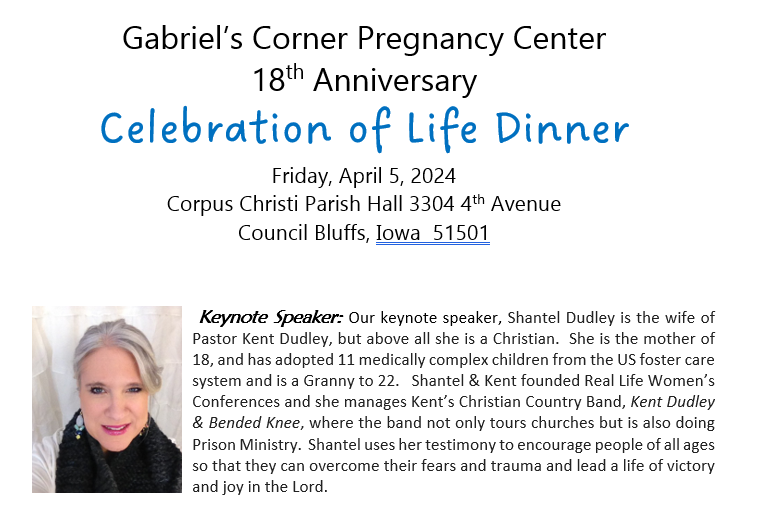 First Name(s):_____________________________________Last Name:____________________________________Address:_______________________________________________________________________________________City:_____________________________________State:__________Zip:___________Phone:___________________    I wish to make Dinner Reservations for ______ people at $35 each for a total of $________________     I wish to sponsor a Table of 8 persons for $240 (Please print names on the backside of this card).    I wish to help underwrite this celebration in the amount of $_________________    I wish to make a donation to Gabriel’s Corner in the amount of $________________    I regret that I am unable to attend this event and wish to make a contribution to Gabriel’s Corner in the amount of $______________Entertainment by Friends of Gabriel’s Corner Wine & Cheese Social begins at 5:30 PMDinner by Celebrate Catering served at 6:30 PM Honey Garlic Chicken, Roasted Red Potatoes, Glazed Carrots/Green Beans, Dinner Roll and Tossed SaladAssorted cupcakes by Debbie Fleming Speaker, Shantel Dudley will talk at 7:30 PMPlease Email the Names of Guests at Your Table!